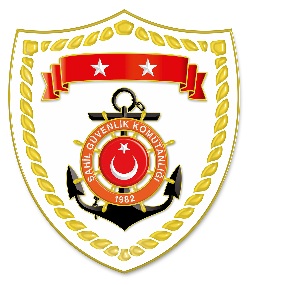 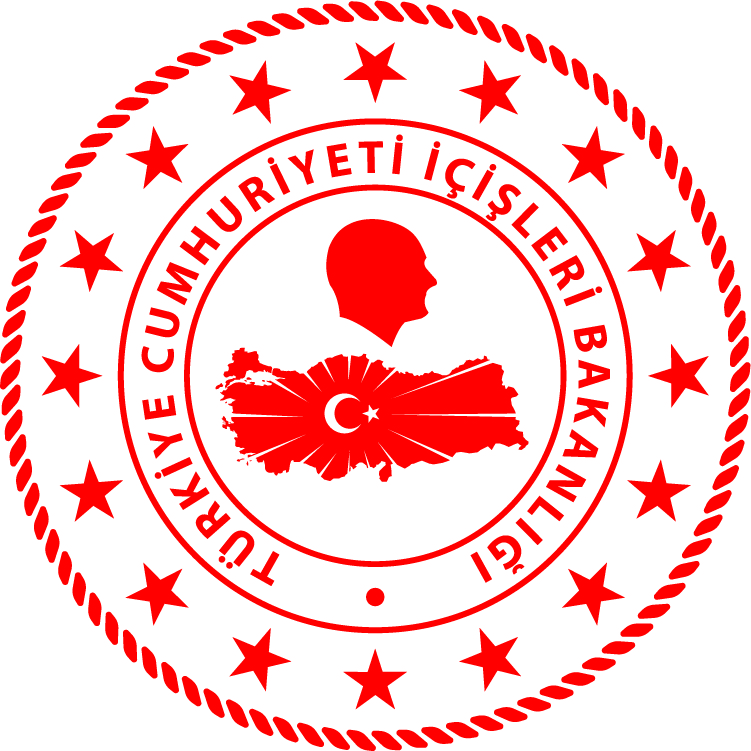 SG Marmara ve Boğazlar Bölge KomutanlığıS.NoTARİHMEVKİ VE ZAMANOLAYTIBBİ TAHLİYE YAPILAN ŞAHISLARAÇIKLAMA125 Nisan 2024ÇANAKKALE/Merkez20.05Yaralanma1Nara Burnu önlerinde ticari bir gemide çıkan yangını söndürme çalışmaları esnasında 1 mürettebatın yaralandığı ve yardım talebinde bulunulduğu bilgisinin alınması üzerine görevlendirilen Sahil Güvenlik Botu tarafından bahse konu şahsın tıbbi tahliyesi gerçekleştirilmiştir.